Základní škola a Mateřská škola Březno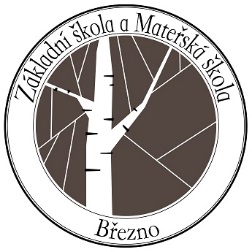 Březno 115, 294 06 BřeznoIČ: 70988102tel.: 326 399 139, e-mail: zs.brezno@seznam.cz, www.zsbrezno.cz    	Mgr. Dana Bělohlávková, ředitelka	            ______________________________________________________INZERÁTna pracovní pozici hlavní účetní příspěvkové organizace Základní školy a Mateřské školy Březno se 100% pracovním úvazkem.Základní požadavky:praxe 2 rokystředoškolské vzdělání s maturitouznalost problematiky účetnictví v příspěvkových organizacích vítánaNáplň práce:kompletní zpracování účetní agendy příspěvkové organizacepokladna, bankavydané a přijaté fakturymajetekpráce související se závěrkou a jejích předávání do Centrálního systému účetních informací státuNabízíme:platové podmínky dle státních tarifůpříspěvek na stravování ve školní jídelněrozmanitá práce.Hledáme zodpovědnou a samostatnou účetní s pozitivním přístupem ke kolektivu.Nástup od 1.3.2021, uvítáme nástup již v únoru z důvodu zaučení. V případě zájmu zašlete své životopisy do 25.1.2021 na adresu zs.brezno@seznam.cz.Vedení školy